Положениео службе медиации ПК-02.24-2023Санкт-Петербург20231. Правовая основа деятельности службы медиации1.1. Служба медиации (примирения) является объединением студентов, педагогических работников  и других участников образовательного процесса, заинтересованных в разрешении конфликтов и развитии практики медиации в СПб ГБПОУ «Медицинский колледж № 1» (далее Колледж).1.2. Служба медиации колледжа осуществляет свою деятельность на основании:Конституции Российской Федерации, Гражданского кодекса Российской Федерации;Семейного кодекса Российской Федерации; Федерального закона от 24 июля 1998г. №124-ФЗ «Об основных гарантиях прав ребенка в Российской Федерации»; Федерального закона от 29 декабря 2012г. №273-ФЗ «Об образовании в Российской Федерации»; Конвенции о правах ребенка, Федерального закона от 27 июля 2010г. №193-Ф3 «Об альтернативной процедуре урегулирования споров с участием посредника (процедуре медиации)»;«Национальной стратегией действий в интересах детей.»; Стратегией развития воспитания в Российской Федерации на период до 2025 года;Устава СПб ГБПОУ «Медицинский колледж № 1»; Иных локально – нормативных актов Колледжа.2. Общие положения2.1. Под процедурой медиации понимается способ урегулирования споров присодействии медиатора (независимое лицо либо независимые лица, привлекаемые сторонами в качестве посредников в урегулировании спора для содействия в выработке сторонами решения по существу спора) на основе добровольногосогласия сторон в целях достижения ими взаимоприемлемого решения.2.2. Медиация альтернативна любому директивному способу разрешения споров, когда спорящие стороны лишены возможности влиять на исход спора, аполномочия на принятие решений по спору делегированы третьему лицу.2.3. Медиатор не наделяется правом принятия решения по спору и не оказывает давление на стороны. Он только организует содействие конфликтующим сторонам, участвующим на добровольной основе в процессе поиска взаимоприемлемого и жизнеспособного решения, которое удовлетворит впоследствии их интересы и потребности.2.4. Медиативный подход - деятельностный подход, основанный на принципахмедиации, предполагающий владение навыками позитивного осознанного общения, создающими основу для предотвращения и (или) эффективного разрешения споров и конфликтов в повседневных условиях без проведения медиации как полноценной процедуры.2.5. Медиативный подход может использоваться любым человеком, прошедшим соответствующее обучение, в том числе для разрешения или предотвращения спора и разногласий, в которых он выступает одной из сторон.2.6. Служба медиации - эта служба, созданная в колледже, состоящая изпедагогических работников, студентов и их родителей (законных представителей), прошедших необходимую подготовку и обучение основам метода медиации и медиативного подхода.2.7. Медиация не ограничивается территорией образовательной организации.Важную роль в интеграции метода играет вовлечение семьи при условии, чтородители (законные представители), обучены основам метода. В свою очередь, в колледже конфликт будет разрешаться успешнее, если родители (законныепредставители) будут ориентировать ребенка на медиативный подход.2.8. С помощью службы медиации регулируются отношения, связанные с применением процедуры медиации к спорам, возникающим из гражданских правоотношений, в том числе в связи с обучением в колледже, а также спорам, возникающим из трудовых правоотношений и семейных правоотношений, предусмотренных Федеральными законами.2.9. Процедура медиации не применяется к коллективным трудовым спорам, а также спорам, возникающим из отношений, указанных в пункте 2.8. в случае, если такие споры затрагивают или могут затронуть права и законныеинтересы третьих ниц, не участвующих в процедуре медиации, или публичныеинтересы.2.10.Основные понятия, используемые в настоящем положениистороны, желающие урегулировать спор с помощью процедуры медиации;процедура медиации - это способ урегулирования споров при содействиимедиатора на основе добровольного согласия сторон в целях достижения ими взаимоприемлемого решения,медиатор (медиаторы) - независимое физическое лицо (независимыефизические лица), привлекаемый сторонами в качестве посредника вурегулировании спора для содействия в выработке сторонами решения посуществу спора;соглашение о применении процедуры медиации - соглашение сторон,заключенное в письменной форме до возникновения спора или споров(медиативная оговорка) либо после его или их возникновения, об урегулировании с применением процедуры медиации спора или споров которые возникли или могут возникнуть между сторонами в связи с каким-либо конкретным правоотношением;соглашение о проведении процедуры медиации - соглашение сторон, смомента заключения которого начинает применяться процедура медиации в отношении спора или споров, возникших между сторонами;медиативное соглашение - соглашение, достигнутое сторонами в результате применения процедуры медиации к спору или спорам, к отдельным разногласиям по спору и заключенное в письменной форме.3. Цели и задачи службы медиации.3.1. Целями службы медиации является: 3.1.1. Популяризация среди обучающихся, родителей (законных представителей) и педагогических работников альтернативных способов разрешения конфликтов, развитие культуры диалога; 3.1.2. Помощь в разрешении конфликтных ситуаций на основе принципов медиации; 3.1.3. Создание альтернативы административному способу реагирования на конфликты, содействие снижению количества административных обращений; 3.1.4. Повышение уровня психологической компетентности участников образовательного процесса, в том числе в сфере эффективной коммуникации в конфликте.3.2. Задачами службы медиации являются: 3.2.1. Проведение медиаций и конференций; 3.2.2. Обучение альтернативным методам урегулирования и разрешения конфликтов обучающихся образовательного учреждения; 3.2.3. Информирование обучающихся и педагогических работников о принципах и возможностях медиации. 4. Принципы деятельности службы медиации.4.1. Деятельность службы медиации основана на следующих принципах: 4.1.1. Принцип добровольности, предполагающий как добровольное содействие обучающихся в организации работы службы, так и обязательное согласие сторон, вовлеченных в конфликт, на участие в медиации. 4.1.2. Принцип конфиденциальности, предполагающий обязательство специалистов службы медиации не разглашать полученные в ходе своей деятельности сведения. Исключение составляет информация о готовящемся преступлении, а также медиативное соглашение (Приложение 1) (по согласованию с участниками встречи и подписанное ими). 4.1.3. Принцип нейтральности, не позволяющий специалистам службы медиации принимать сторону одного из участников конфликта. Нейтральность предполагает, что специалисты службы медиации не выясняют вопрос о виновности или невиновности той или иной стороны, а являются независимыми посредниками, помогающими сторонам самостоятельно найти взаимоприемлемое решение.  4.1.4. Принцип равноправия, утверждающий равное право сторон оценивать конфликтную ситуацию и высказывать свою точку зрения, обсуждать свои эмоции и интересы, участвовать в выработке и принятии решений. У сторон также есть равные права на внимание и время медиатора. 5. Порядок формирования службы медиации. 5.1. Руководителем службы может быть заместитель директора по воспитательной/учебно-воспитательной работе, педагог-психолог, социальный педагог или другой педагогический работник образовательного учреждения, на которого возлагаются обязанности по руководству службой медиации приказом директора образовательного учреждения. 5.2. Проводить процедуру медиации может только сотрудник службы, прошедший обучение проведению процедуры медиации. 5.3. Содействовать в работе службы медиации могут обучающиеся, ознакомленные с процедурой и прошедшие обучение, с согласия родителей (законных представителей).6. Порядок работы службы медиации. 6.1. Служба медиации может получать информацию о случаях конфликтного характера от педагогических работников, обучающихся, представителей администрации Колледжа, специалистов службы медиации, родителей (законных представителей). 6.2. Решение о целесообразности проведения процедуры медиации принимается службой медиации в тех случаях, когда иное не предусмотрено действующим законодательством. 6.3. Процедура медиации начинается в случае согласия конфликтующих сторон на участие в данной процедуре. Если действия одной стороны или обеих сторон могут быть квалифицированы как нарушение дисциплины, для проведения медиации также необходимо письменное согласие родителей (законных представителей). 6.4. Процедура медиации не проводится с обучающимися младше 13 лет, а также с лицами, страдающими психическими заболеваниями.6.5. Сотрудники образовательного учреждения информируют стороны конфликта о возможности обратиться в службу медиации. Переговоры с родителями (законными представителями) и сотрудниками образовательного учреждения по организации процедуры медиации проводит руководитель службы или её сотрудники из числа педагогических работников.6.6. Служба медиации самостоятельно определяет сроки и этапы проведения медиации в тех случаях, когда иное не предусмотрено действующим законодательством. 6.7. В случае если в ходе медиации конфликтующие стороны пришли к соглашению, достигнутые результаты могут фиксироваться в письменном или устном соглашении в тех случаях, когда иное не предусмотрено действующим законодательством.6.8. Копия соглашения может быть предоставлена администрации Колледжа только при письменном согласии сторон. 6.9. Служба медиации содействует в определении способа выполнения обязательств, взятых на себя сторонами в соглашении, но не несет ответственность за их выполнение. При возникновении проблем в выполнении обязательств сотрудники службы медиации могут проводить дополнительные встречи сторон с целью оказания помощи в установлении причин и трудностей, а также в поиске путей их преодоления, что может быть оговорено в письменном или устном соглашении.6.10. Ответственность за возможные нарушения при осуществлении медиации наступает в соответствии с действующим законодательством.6.11. При необходимости специалисты службы медиации информируют стороны конфликта о возможности прибегнуть к помощи других специалистов и служб (социального педагога, психолога, юриста и прочее).6.12. Деятельность службы медиации фиксируется в обобщенном виде в журналах и отчетах, которые являются внутренними документами службы и доступ, к которым имеет только руководитель службы в тех случаях, когда иное не предусмотрено действующим законодательством.6.13. При необходимости представитель администрации Колледжа, курирующий службу медиации или являющийся её сотрудником, организует проведение супервизий для специалистов службы медиации Колледжа, а также обеспечивает участие её представителя в собраниях ассоциации (сообщества) медиаторов. 7. Организация деятельности службы медиации.7.1. Службе медиации по согласованию с администрацией Колледжа предоставляется помещение для встреч и проведения медиаций, а также возможность использовать иные ресурсы образовательного учреждения, такие как оборудование, оргтехника, канцелярские принадлежности, средства информации и другие.7.2. Должностные лица Колледжа оказывают службе медиации содействие в распространении информации о её деятельности и возможностях среди педагогических работников и обучающихся. 7.3. Специалисты службы медиации имеют право на получение услуг психолога, социального педагога и других специалистов Колледжа. 7.4. Администрация Колледжа содействует взаимодействию службы медиации с социальными службами и другими организациями района и города. Администрация содействует обращению педагогических работников Колледжа в службу медиации. 7.5. Один раз в полугодие служба медиации проводит организационное совещание. 8. Заключительные положения.8.1. Настоящее положение вступает в силу с момента утверждения. 8.2. Изменения в настоящее положение вносятся директором Колледжа по согласованию со службой медиации.8.3. Инициаторами изменений, вносимых в положение о службе медиации, могут стать представители администрации Колледжа, специалисты службы медиации, а также представители органов  самоуправления и иные педагогические работники.Приложение 1Форма медиативного соглашенияУчастники примирительной программы (процедуры медиации) в лице:________________________________________________________________________________________________________________________________________________________________________________________________________________________________________________________________________________________________________________________________________________________________________________________________________________провели личную встречу, на которой обсудили ситуацию, состоящую в том, что ________________________________________________________________________________________________________________________________________________________________________________________________________________________________________________________________________________________________________________________________________________________________________________________________________________и пришли к следующим выводам (договоренностям):________________________________________________________________________________________________________________________________________________________________________________________________________________________________________________________________________________________________________________________________________________________________________________________________________________________________________________________________________________________________________________________________________________________________________________________________________________________________________________________________________________________________________________________________________________Проверять выполнение условий соглашения  и уведомлять медиаторов об их успешном завершении будет ________________________________________________________________________________________________________________________________________________________________Встреча для аналитической беседы состоится (место, дата, время) ________________________________________________________________________________________________________________________________________________________________Чтобы в дальнейшем подобное не повторилось, мы договорились сделать следующее:____________________________________________________________________________________________________________________________________________________________________________________________________________________________________________________________________________________________________________________«Мы понимаем, что копия данного соглашения может быть передана администрации и другим заинтересованным в решении ситуации лицам. При этом происходящее на встрече медиатор никому сообщать не будет. Если это соглашение не будет выполнено и у нас останутся проблемы, мы согласны вернуться на медиацию».ФИО и подписи участников встречи  Дата ________________________________________________________________________________________________________________________________________________________________ФИО и должность представителя службы медиации ________________________________________________________________________________________________________________________________________________________________Дата заполнения  _____________  Подпись________________________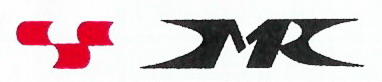 Комитет по здравоохранению Санкт-ПетербургаСанкт-Петербургское государственное бюджетное профессиональное образовательное учреждение «Медицинский колледж № 1»ПРИНЯТОНа заседании педагогического совета «29»декабря 2022 г.Введено в действие  приказом № 81 -о       «30» декабря 2022  г.                                                                                  